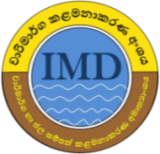 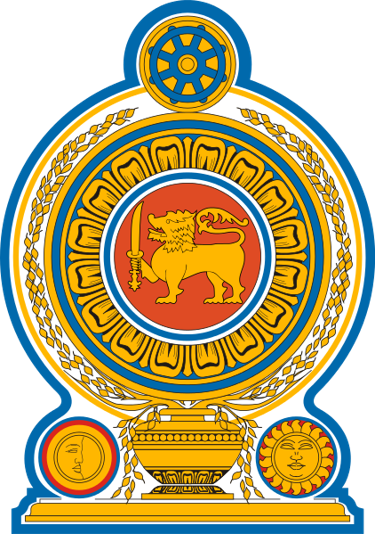 නේවාසික ව්‍යාපෘති කළමනාකරණ කාර්යාලය - මී ඔයව	        வதிவிட திட்ட முகாமையாளர் காரியாலையம் – மீ ஒய    	       Resident Project Management Office – Mee Oyaවාරිමාර්ග කළමනාකරණ අංශය								               මී ඔයநீர்ப்பாசன முகமைத்துவ பிரிவு 									   ගල්ගමුවIrrigation Management Division 						                                             மீ ஒய    වාරිමාර්ග හා ජල සම්පත් කළමනාකරණ අමාත්‍යංශය 						                       கல்கமுவநீர்ப்பாசனம் மற்றும் நீர் முகாமைத்துவ அமைச்சு 							  Mee OyaMinistry of Irrigation & Water Resources Management 						 Galgamuwaමගේ අංකය				  ඔබේ අංකය			                     දිනයஎனது இல.       018/5/ 2                                            உமது இல.				  திகதி         2017 /10 /27My Ref  No				 Your Ref  N                                                                       Dateව්‍යාපාර කළමනාකරණ කමිටු සාමාජික සියලුම රජයේ නිලධාරි මහතුන් හා සියලුම ගොවි සංවිධාන නියෝජිතවරැන් වෙතව්‍යාපාර කළමනාකරණ කමිටු වාර්තාව -2017 ඹක්තෝබර් මාසය  උස්ගල සියඹලන්ගමුව ව්‍යාපාරයමී ඹය - උස්ගල සියඹලන්ගමුව නේවාසික ව්‍යාපාර කළමනාකරැගේ ප්‍රධානත්වයෙන් 2017 – 10 – 27 දින පෙ ව 09.00 ට උස්ගල සියඹලන්ගමුව ව්‍යාපාර කළමනාකරණ කාර්යාලයෙහි දී ව්‍යාපාර කමිටු රැස්වීම ආරමිභ කරන ලද අතර එහිදී පළමුව ආගම සිහි කිරීමෙන් පසු පැමිණ සිටි සියලුම රාජ්‍ය නිලධාරීන් සහ ගොවි නියෝජිතයින් පිළිගැනීමෙන් පසු න්‍යාය පත්‍රානුකූලව එදිනට නියමිත කටයුතු ආරඹන ලදි.එදින සහභාගී වූවන්ගේ නාම ලේඛනය07'		         කේ.ඒ.චන්ද්‍රපාල                        ඩී 01 ගරැ ලේකම්08'                              ආර්.එම්.රත්නායක                     ඩී 01 ගරැ නියෝජිත09                               ඒ.එච්.ආරියරත්න                        ඩී 02 ගරැ ලේකම්10                               ආර්.එම්.රෝහිණි රාජපක්ෂ          ඩී 03 ගරැ ලේකම්11'                               අයි.එච්. සුනිල් ශාන්ත                 ඩී 03 ගරැ උප සභාපති 12.                               එන්.ජී.අනුර                                ඩී 04 ගරැ සභාපති13'                               එචි.එම්.නිශාන්ත හේරත්              ඩී 04 ගරැ ලේකමි14'                               ඩී.එම්.සිරිසේන                           ඩී 04 ගරැ භාණ්ඩාගාරික15'                               ඊ.එමි.ශාන්ත කුමාර                    ඩී 04 ගරැ උප සභාපති 16'		          ආර්.ඩී.ඥාණවංශ                         සාලියරාජ - ගරැ සභාපති17'		          ඒ.පී.ගුණදාස                               සාලියරාජ - ගරැ භාණ්ඩාගාරික18'                               ඩී.එම්.චන්ද්‍රසේකර                    යාය 05 - ගරැ සභාපති19.                               එස්.පී.තිලකරත්න	                        යාය 05 - ගරැ ලේකම්පසුගිය කමිටු වාර්තාව සමාලෝචනය හා එකගතාවය ලබා ගැනීම මේ යටතේ පසුගිය වාර්තාවේ සදහන් වූ ප්‍රධාන කරැණු කිහිපයක් වෙත අවධානය යොමු කරන ලද අතර ප්‍රධාන වශයෙන්ම ඉදිරි කන්න සම්බන්ධව තීරණය සාකච්ඡාවට බදුන් කරන ලදි.ඒ අනුව තීරණය වී ඇත්තේ ජලාශය අඩි 13 ක ජල ධාරිතාවයකින් යුක්ත වූ පසු පමණක් වගාව සම්බන්ධ තීරණයක් ගැනීම බව නේවාසික ව්‍යාපාර කළමනාකරැ ප්‍රකාශ කරන ලදි.ඒ අනුව අද දින ගොවි නායකයින් ද මෙම තීරණයම ඉදිරියට ද බල පැවැත්වෙන බවටත් වර්ෂාපතනය සලකා බලා වගාව පිළිබද තීරණයක් ගැනීම සුදුසු බව පෙන්වා දුන්හ.ඒ අනුව පසුගිය කමිටු වාර්තා‍‍වෙහි අඩුපාඩු කිසිවක් ඉදිරිපත් නොවූ නිසා කටයුතු ඉදිරියට සිදු කෙරිණි 01' ආයතන සංවර්ධන කටයුතු - සංවර්ධන සහකාර01'1' ගිණුමි යථාවත් කිරීම01'2' කාරක සභා මහ සභා රැස්වීමි පැවැත්වීමරැස්වීමි පැවැත්වීම පස්ගිය මාස කිහිපයකදී  යමිතාක් දුරකට අඩාල වූ නමුත් මේ වන විට එම තත්වය මග හැරී ගොස් ඇති බවක් දැකිය හැක.මෙම තත්වය වර්ධනය කර ගනිමින් ඉදිරියටද පවත්වාගෙන යා යුතුය.මෙම කන්නයට අදාලව මහ සභා රැස්වීමි පැවැත්වීම ගොව් සංව්ධාන විසින් මේ වන විට ආරම්භ කර ඇති අතර විශේෂයෙන්ම මෙම කන්නය ආරම්භ වීමට පෙර වගා කටයුතු සමිබන්ධව සාකචිඡා කිරීම මූලික කරගෙන මහ සභා රැස්වීමි පවත්වා අවසන් කළ යුතුය.රැස්වීම් වල ප්‍රගතිය අත් කරගෙන නොමැති සංවිධාන නැවත එම ඉලක්ක සපුරැගැනීම වෙනුවෙන් හැකි ඉක්මණින් රැස්වීම් සංවිධානය කළ යුතු බව ද මෙහිදී ප්‍රකාශ කළාය.01’03.පුහුණු වැඩසටහන් - විශේෂ කරැණු නොමැත01'04'ඉදිරි මාසයේදී පැවැත්වීමට නියමිත නිලවරණ.කාරත සභා.මහ සභානිලවරණ පැවැත්වීමමේ වන විට 2017 වර්ෂයට නියමිතසියලුම නිලවරණ මහ සභා  අවසන් කර ඇති අතර සාලියරාජ ගොවි සංවිධානයෙහි නිලවරණ මහ සභාව පමණක් ඉදිරි වර්ෂයේදී පැවැත්වීමට නියමිතව ඇත.ගො සං ගිණුමි වලින් මුදල් නිදහස් කිරීමගො සං වල යමි යමි කටයුතු හා අවශ්‍යතාවන් සදහා ගො සං සතු ගිණුමි වලින් මුදල් නිදහස් කිරීමට අවසරය නිකුත් කිරීමේදී ඉතා විනිවිධ භාවයකින් හා වගකීමකින් කටයුතු කළ යුතුය.ඒ අනුව එවන් සෑම අවස්ථාවකදීම ඊට අදාලව. ඊටආසන්න දිනකදී පවත්වන ලද ගොවි සංවිධාන රැස්වීම් වාර්තා‍වහි පිටපතක් අත්‍යාවශය වේ.මෙම පිටපතෙහි එම කරැණට අදාලව කළ සාකචිඡාවන් . යෝජනා ස්ථිරතාවයන් ආදිය ඇතුළත් විය යුතුය.02'වගා තත්වයන් හා ජල අවශ්‍යතාවය  නේ.ව. කළමනාකරැ / ගොවි සංවිධාන ලැබෙන වර්ෂාව වගාවක් සදහා යොමු වීමට තරම් ප්‍රමාණවත් එකක් නොවන බව නේවාසික ව්‍යාපාර කළමනාකරැ පෙන්වා දීමෙන් අනතුරැව ගොවි සංවිධාන නායකයින් ද මෙම අදහසට සමානව අදහස් ඉදිරිපත් කරන ලදි. ඹවුන් පෙන්වා දුන්නේ මෙම අවධානම් තත්වය මත සිට කිසිදු තීරණයක් ගැනීම සුදුසු නොවන බවයි.ඒ අනුව ජලාශය අඩි 13 ක් අවම වශයෙන් ජලයෙන් පිරී ගියහොත් පමණක් ඉදිරි කන්නය පිළිබද තීරණයක් ගැනීමට කටයුතු කිරීම සුදුසු බව යාය 05 ගොවි සංවිධානයේ ගරැ සභාපති ඩී එම් චන්ද්‍රෙස්කර මහතා යෝජනා කළ අතර එය සාලියරාජ ගොවි සංවිධානයේ ගරැ සභාපති ආර් ඩී ඥානවංශ මහතා ස්ථිර කරන ලදි.03' වාරිමාර්ග කටයුතු - සං. සහකාර / තාක්ෂණික සහකාර මේ වන විට ජලාශයේ ජල මටිටම අඩි 6.8 ක් සහ අක්ර අඩි 4695 ක් ලෙස වාර්තා වී ඇත.ඒ අනුව මෙම තත්වය පාදක කරගෙන ඉදිරි කාලගුණ තත්වය සලකා බලා 2017/18 මහ කන්නය ආරමිභ කිරීමට කටයුතු කිරීම සුදුසු වේ.කෙසේ වෙතත් මේ වන විටද සැලකිය හැකි වර්ෂාවක් නොලැබෙන නිසා ඉදිරි කාලගුණ තත්වය අනුව පමණක් වගා කටයුතු ආරම්භ කිරීම සුදුදු බව තාක්ෂණික සහකාර තුමාගේ අදහස වුණි.වාරි ඉංජිනේරැ කාර්යාලයේ සංවර්ධන සහකාර තුමියගේ අදහස වූයේ ද ඉදිරි කාලගුණ තත්වය සැලකිල්ලට ගෙන පමණක් ඉදිරියේදී තීරණයක් ගැනීම සුදුසු වන බවයි.අනතුරැව වාරි පද්ධතියේ පවතින ගැටලු සාකච්ඡාවට ලක් කිරීම සදහා ගොවි නායකයින්ට අවස්ථාව දුණි.එහිදී ඉදිරිපත් වූ වාරි ගැටලු පහතින් දැක්වේ.04' කෘෂිකර්ම කටයුතු - කෘෂිකර්ම දෙපාර්තමේන්තුව	මේ සමිබන්ධව අදහස් දැක්වීමට කෘෂිකර්ම දෙපාර්තමේන්තුව මගින් නිලධාරියෙකු නොපැමිණි නමුත් ගොවි නායකයින් කිහිප දෙනෙකු අදහස් හා යෝජනා කිහිපයක් ඉදිරිපත් කරන ලදි.ඩී 02 ගොවි සංවිධානයේ ගරැ ලේකම් විසින් , 2017/18 මහ කන්නය සදහා අවශ්‍ය බිත්තර වී ලබා ගැනීමේදී එහි අවශ්‍යතාවයන් මත අවශ්‍ය ප්‍රමාණයන් සපයාගැනීමට අපහසු අවස්ථාවක් වෙතොත් කෘෂිකර්ම දෙපාර්තමේන්තුව මැදිහත් වී මෙම අවශ්‍යතාවය සැපිරීමට කටයුතු කළ යුතු බවට ඉල්ලීම් කරන ලදි.එසේම ඉදිරියේදී බිත්තර වී ලබා දීමේ රජයේ වැඩසටහනක් වෙතොත් එහිදී පසුගිය කන්නයන් වලදී වගා හානී සිදුව ඒ සදහා වන්දි මුදල් ලබා ගත් ගොවීන් සදහා මෙම කන්නයේදී ප්‍රමුඛස්ථානය ලැබෙනු ඇතැයි තොරතුරැ ලැබී ඇති බව ඩී 02 ගොවි සංවිධානයේ ගරැ ලේකම් විසින් වැඩි දුරටත් ප්‍රකාශ කරන ලදි.යාය 05 ගොවි සංවිධානයේ ගරැ ලේකම් අදහස් දක්වමින් පෙන්වා දුන්නේ කෘෂිකර්ම දෙපාර්තමේන්තුව මගින් ගොවීන් සදහා ක්‍රියාත්මක කළ බඩඉරිගු බීජ ලබා දීමේ වැඩසටහන අනුව මේ වන විට එම බීජ ලැබී ඇති බවට තොරතුරැ ලැබී ඇති නිසා අදාල ගොවීන් එම බීජ ලබා ගන්නා ලෙස සභාවට දැනුම් දුණි.05'සැපයුම් හා සේවා - ගොවිජන සේවා මධ්‍යස්ථානයමේ සමිබන්ධව ද අදහස් දැක්වීමට කෘෂිකර්ම දෙපාර්තමේන්තුව මගින් නිලධාරියෙකු නොපැමිණි නමුත් යාය 05 ගොවි සංවිධානයේ ගරැ සභාපති පෙන්වා දුන්නේ ඉදිරියේදී තම බල ප්‍රෙද්ශයේ ගොවීන් විසින් උදු / කුරක්කන් වැනි බෝග වගා කිරීමට තීරණය කර ඇති බවයි.මේ නිසා මෙම ගොවීන්ට බීජ අවශ්‍යතාවය සපුරා ගැනීම සදහා ගොවිජන සංවර්ධන නිලධාරී දැනුවත් කරන ලෙසට ව්‍යාපාර කළමනාකරැගෙන් කාරැණිකව ඉල්ලා සිටියේ ය.06'වෙනත් -ප්‍රොෙද්ශිය ඉංජිනේරැ - ජාතික ජල සම්පත් මණ්ඩලයපවතින පානීය ජල හිගය මත ගල්ගමුව ප්‍රෙද්ශයට පානීය ජලය ලබා දීම වෙනුවෙන් ඉදිරියේදී උස්ගල සියඹලන්ගමුව ජලාශයෙන් ජලය ගැනීමට සිදුව ඇත.ඒ අනුව පසුගිය අවස්ථාවන් කිහිපයක දී මේ පිළිබදව සාකච්ඡා කළ නමුත් මේ පිළිබදව ගොවීන්ගේ අදහස / තීරණය ලබා ගැනීමට සිදුව ඇති බව පෙන්වා දුණි.අනතුරැව සියලුම ගොවි සංවිධාන නායකයින් මේ සම්බන්ධබ විරැද්ධ අදහසක් ඉදිරිපත් කිරීමක් දක්ණට ලැබුණි.ඒ අනුව සියලු ගොවි සංවිධාන තරයේ මෙම වැඩසටහන සදහා විරැද්ධ වන බවත් මෙම කටයුත්ත ඉදිරියට ක්‍රියාත්මක කිරීමට උත්සාහ දැරැවහොත් ව්‍යාපාරයේ සියලු ගොවීන් එයට විරැද්ධව නැගී සිටිය හැකි බව ගොවි නායකයින් පෙන්වා දුන්හ.සාලියරාජ සහ යාය 05 ගොවි සංවිධානයන්හි ගරැ සභාපතිවරැන් නැගී සිට ප්‍රකාශ කළේ මෙම වැඩසටහන මෙම ව්‍යාපාරයේ සියලු ගොවි සංවිධාන විරැද්ධ වන අතර  එසේ ජලය ලබා ගන්නේ නම් එම ජල ධාරිතාවය ඉහළ ජල මූලාශ්‍රයන් තුළින් උස්ගල ජලාශයට ලබා දීමට හෝ වැඩ සටහනක් ගොවීන් වෙනුවෙන් සැකසිය යුතු බවයි.07'වෙනත් - ගොවි සංවිධානයාය 05 ගොවි සංවිධානයේ ගරැ සභාපති. ව්‍යාපාරයේ ඇතැම් ගොවීන් අදාල ගොවි සංවිධාන වලට නොදන්වා ගොවි නායකයින්ගේ ද අනුමැතියකින් තොරව වැවු වල පස් ඉවත් කරන ස්ථාන පවතින බව පෙන්වා දුණි.උස්ගල ව්‍යාපාරයේ  කිසිදු වැවක හෝ එවන් ස්ථානයක පස් ඉවත් කිරීමට යමෙකු ඉදිරිපත් වන්නේනම් ඊට පෙර අදාල ගොවි සංවිධානයේ නිර්දේශය ලබා ගත යුතු බවටත් එසේ නොමැති පුද්ගලයින් හට අවසරය ලබා නොදිය යුතු බවට වාරිමාර්ග ඉංජිනේරැ කාර්යාලයෙන් ඉලිලීමක් කරන ලදි.මෙම අදහස සැලකිල්ලට ගනිමින් සංවර්ධන සහකාර (වාරිමාර්ග ඉංජිනේරැ කාර්යාලය) තුමිය ප්‍රකාශ කළේ එවැනි අවශ්‍යතාවක් ඇති අයෙකු වේ නම් සියල්ලට ‍පෙර අදාල ගොවි සංවිධානයේ නිරදේශය ද  ඒ සදහා ලබා ගත යුතු බවයි.08' නේවාසික ව්‍යාපාර කළමනාකරැවාරිමාර්ග කළමනාකරණ අංශය මගින් වාර්ෂිකව සංවිධානය කරනු ලබන ශ්‍රී දළදා යල් අස්වනු පූජාව ඹක්තෝබර් 01 දින ශ්‍රී දළදා මාළිගා පරිශ්‍රෙය්දී සාර්ථකව පැවැත්වුණි.මෙම පුණ්‍ය කර්මය සහ වැඩසටහන සාර්ථක කර ගැනීමට දායකත්වය දුන් උස්ගල සියඹලන්ගමුව ව්‍යාපාරයේ ගොවි නායකයින් සහ සියලුම ගොවීන්ට වාරි කළමනාකරණ අංශය වෙනුවෙන් ස්තුතිය පුද කරනු ලැබේ.මේ වන විට ගොවි සංවිධාන සදහා අවශ්‍ය අංගයක් වන නඩත්තු මදල් ගිණුම් දැනට ආරම්භ කර නොමැති ඩී 03 සහ ඩී 04 ගොවි සංවිධාන මෙම කාර්යය ඉතා ඉක්මණින් අවසන් කළ යුතුය. පසුගිය කන්නයන් සහ මෙම කන්නය සහ ඉදිරි කන්නයන් වලට අදාලව ගොවි සංවිධාන විසින් නඩත්තු ගිවිසුම් අත්සන්  කිරීම කළ යුතුව ඇති අතර ඉතා ඉක්මණින් වාරි ඉංජිනේරැ කාර්යාලය සමග සම්බන්ධ වී මෙම කටයුත්ත සිදු කරන ලෙස ඉල්ලීය.පෙර වගා රැස්වීමෙහි තීරණ පරිදිම මෙම කන්නය සදහා ද ගොවීන් විසින් ඇල වේලි පද්ධතිය නඩත්තු කිරීම කළ යුතුය.එසේ වුවහොත් ජලාශයට ජලය ලැබෙන තත්වයක් පැවතුණ විටකදී ගොවීන්ට වගාව ආරම්භ කිරීම ඉතා පහසු වනු ඇති බව දැනුම් දුන් අතර ඉදිරි කාලගුණ තත්වය අනුව වැසි ලැබෙන ආකාරය දෙස අවධානය යොමු කර කන්නය පිළිබදව තීරණක් ගැනීමට කටයුතු කරන බව ද වැඩි දුරටත් දන්වමින් මෙම ව්‍යාපාර කමිටු රැස්වීම සදහා සහභාගී වූ සියලුම රාජ්‍ය අංශයේ නිලධාරීන්ටත් ගොවි නායක මහත්ම මහත්මීන්ටත් ස්තුතිය පුද කරමින් ප.ව. 12.30 ට පමණ කමිටුව අවසන් කරන ලදි.ඩී.එම්.කේ.එච්. දිසානායකනේවාසික ව්‍යාපාර කළමනාකරැමී ඹය / උස්ගල සියඹලනගමුව ව්‍යාපාරයගල්ගමුවපිටපත්-	01'අධ්‍යක්ෂ.වාරිමාර්ග කළමනාකරණ අංශය.කොළඹ		(-කා.දැ.ස                            අ පි බ             02'දිස්ත්‍රික් ලේකම්.කුරැණෑගල					(-කා.දැ.ස           03'ගොවිජන සං.නියෝජ්‍ය කොම.කුරැණෑගල	    		(-අ.ක.ස.           04'කලාප වාරිමාර්ග අධ්‍යක්ෂ.තුරැණෑගල			             (-කා.දැ.ස           05'ප්‍රාද්ශිය ලේකමි.ගල්ගමුව					(-අ.ක.ස.           06'සහකාර කෘසිකර්ම අධ්‍යක්ෂ.අ/පුර.අන්තර් පළාත්		             (-අ.ක.ස.           07'වාරිමාර්ග ඉංජිනේරැ.ගල්ගමුව		               		(-අ.ක.ස.           08' සහකාර කෘසිකර්ම අධ්‍යක්ෂ.ප්‍රා.ලේ.කාර්යාලය.ගල්ගමුව	             (-අ.ක.ස.           09'ගොවිජන සංවර්ධන නිලධාරී.ගල්ගමුව				(-අ.ක.ස.           10'කෘෂිකර්ම උපදේශක.උස්ගල සියඹලන්ගමුව			(-අ.ක.ස.අනු අංකය           නම                                  ආයතනය / ගොවි සංවිධානය01'                    ඩී.එම්.කේ.එච්' දිසානායක          නේවාසික ව්‍යාපාර කළමනාකරැ02'                   ඒ. කේ. රවීන්ද්‍ර රත්නසේන          ජල සම්පත් මණ්ඩලය - ප්‍රා. ඉංජිනේරැ 03'                    එචි.එමි.කේ.සී.හේරත්               මී ඹය උස්ගල කාර්යාලය - සං. සහකාර04'                    එමි.එමි.දමයන්ති                       ප්‍රා.වා.ඉං. කාර්යාලය - සං. සහකාර05'                    එස්.එච්.ලලිත් නිශ්ශංක             මී ඹය උස්ගල කාර්යාලය - සං. නිලධාරී06'                   ඩබි.එමි.එල්.ටී. කුමාර                 ප්‍රා.වා.ඉං. කාර්යාලය - තාක්ෂණික සහකාරගොවි සංවිධානයඅවසන් වරට ගිණුමි යථාවත් කර ඇති මාසයඩී 012017 සැප්තැම්බර්ඩී 02එමඩී 03එමඩී 04එමයාය 05එමසාලියරාජඑමකාරණයඉලක්කයවගකීමනිලවරණ පැවැත්වීම--මහ සභා පැවැත්වීම01-කාරක සභා පැවැත්වීම06නේවාසික ව්‍යාපාර කළමනාකරැ /සංවර්ධන සහකාර/සංවර්ධන නිලධාරීඉදිරිපත් කළ අයගැටලුවවිසදුමවගකීමවිසදුම අපේක්ෂා කරන කාලය ඩී 01 නියෝජිතඩී 01 ඇළෙහි රොන්මඩ පිරීම මත ජල පාලනය අසීරැ වී තිබීමඑම  රොන්මඩ ඉවත් කිරීමවා.ඉ / ඉ සගොවි සංවිධාන මගින් ඉල්ලීම් කළ පසු ඩී 04 සභාපතිFC 03 ඇළෙහි ජල පාලන ගේට්ටුව (දොර) අස්ථානගත වී ඇති නිසා ඉදිරියේදී එම ජල පාලන  අපහසුතාවය සෙසු ගොවීන්ට ද ඇති වීමඅදාල ඇළෙහි ගොවීන් විසින් ඒ සදහා නව  දොරක් යෙදීම / වාරි ඉංජිනේරැ කාර්යාලය වෙත එම දොරෙහි වටිනාකම ගොවි සංවිධානය විසින් ලබා දීම / ඇළ. කොන්ක්‍රිට් දමා ආවරණය කර පහළ ගොවි සංවිධාන වලට ජලය ලබා දීමවා.ඉ / ඉ සමෙම අවශ්‍යතාවය ගොවීන් විසින් ඉටු කළ පසුයාය 05 සභාපතිවම් ප්‍රධාන ඇළෙහි නෙල්ලිමඩුව ප්‍රෙද්ශයේ සිදු කරන ප්‍රතිසංස්කරණය  මෙම අබලන් තත්වය මග හැරීමට ප්‍රමාණවත් නොවීමනැවත පරීක්ෂණයකින් පසුව ගුණාත්මක ප්‍රතිසංස්කරණයක් සිදු කිරීමවා.ඉ / ඉ සනැවත ස්ථානීය පරීක්ෂණයකින් පසුඑමවම් ප්‍රධාන ඇළෙහි නෙල්ලිමඩුව ප්‍රෙද්ශයේ ඇතැම් ස්ථාන වලින් ජලය පිටාර ගැලීමඑම ස්ථාන ප්‍රතිසංස්කරණය කිරීමට යොමු කරලීමවා.ඉ / ඉ සපරීක්ෂා කර ඇස්තමේන්තු සකස් කළ පසු